         В соответствии со статьей 45 Градостроительного кодекса РФ, руководствуясь Уставом муниципального образования                                                                                                                                                                                  Переволоцкий район Оренбургской области  и на основании заявления ООО  «Самарский научно-исследовательский и проектный институт нефтедобычи»  от 26.11.2020  № б/н:         1.Разрешить разработать ООО  «Самарский научно-исследовательский и проектный институт нефтедобычи»    проект планировки территории совмещенного с проектом межевания территории для  проектирования и строительства  объекта АО «Оренбургнефть»: 6596П  «Строительство подъездного пути к ДНС на Восточно-Капитоновском месторождении», расположенному на землях  муниципальных образований Мамалаевский сельсовет, Переволоцкий поссовет   Переволоцкого района Оренбургской области, за счет средств заявителя.         2.Объект в составе этапа строительства АО «Оренбургнефть»: 6596П  «Строительство подъездного пути к ДНС на Восточно-Капитоновском месторождении», расположен на землях  муниципальных образований Мамалаевский сельсовет, Переволоцкий поссовет Переволоцкого района Оренбургской области,  в кадастровых кварталах                                                                                  56:23:0000000, 56:23:0904001, 56:23:0907002, 56:23:1004001, 56:23: 0908003.         3.Порядок подготовки и содержания проекта планировки территории, предусматривающий размещение одного или нескольких объектов  межевания территории для проектирования и строительства объекта  АО«Оренбургнефть»: 6596П  «Строительство подъездного пути к ДНС на Восточно-Капитоновском месторождении», расположенному на землях  муниципальных образований Мамалаевский сельсовет, Переволоцкий поссовет Переволоцкого района Оренбургской области, осуществляется в соответствии с постановлением Правительства РФ от 12.05.2017  № 564 «Об утверждении положения о составе и содержании проектов планировки линейных объектов».          4. Сроки подготовки документации по планировке территории, совмещенного с проектом межевания территории:         -начало - с даты утверждения данного постановления «О разрешении разработки проекта планировки территории совмещенного с проектом межевания территории для  проектирования и строительства  объекта АО «Оренбургнефть»: 6596П  «Строительство подъездного пути к ДНС на Восточно-Капитоновском месторождении»;          -окончание - сроки не ограничены.        5. Контроль за исполнением данного постановления возложить на заместителя главы администрации района по оперативному управлению и экономическим вопросам  Ермоша А.В.6. Постановление вступает в силу со дня его опубликования в газете «Светлый путь» и подлежит размещению на официальных сайтах муниципальных образований Переволоцкий район, Мамалаевский  сельсовет, Переволоцкий поссовет  Переволоцкого района Оренбургской области.Глава района                                                                                     Н.И. СорокинРазослано: Ермошу А.В, отделу по архитектуре, капитальному строительству и инвестиция, МО Мамалаевский сельсовет, МО Переволоцкий поссовет, АО «Оренбургнефть», ООО «Самарский научно-исследовательский и проектный институт нефтедобычи», редакции газеты «Светлый путь», главному специалисту по информационной безопасности, информатизации и связи  администрации района, прокурору. АДМИНИСТРАЦИЯ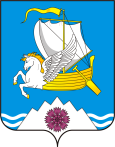 ПЕРЕВОЛОЦКОГО РАЙОНАОРЕНБУРГСКОЙ ОБЛАСТИПОСТАНОВЛЕНИЕ                  07.12.2020 № 1270-пО разрешении разработки проекта планировки территории совмещенного с проектом межевания территории для  проектирования и строительства  объекта АО«Оренбургнефть»:6596П  «Строительство подъездного пути к ДНС на Восточно-Капитоновском месторождении»